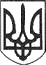 РЕШЕТИЛІВСЬКА МІСЬКА РАДАПОЛТАВСЬКОЇ ОБЛАСТІ(тридцять четверта сесія восьмого скликання)РІШЕННЯ22 червня 2023 року	№ 1439-34-VIIІПро затвердження ТОВ ,,ОСКОРД” технічних документацій із землеустрою щодо встановлення (відновлення) меж земельних ділянок в натурі (на місцевості) нерозподілених (невитребуваних) земельних часток (паїв) та передачу їх в орендуКеруючись Конституцією України, Земельним кодексом України, законами України ,,Про місцеве самоврядування в Україні”, „Про землеустрій”, ,,Про державний земельний кадастр”, „Про оренду землі”, «Про порядок виділення в натурі (на місцевості) земельних ділянок власникам земельних часток (паїв), „Про державну реєстрацію речових прав на нерухоме майно та їх обтяжень”, Постановою Кабінету Міністрів України від 03.03.2004 року №220 „ Про затвердження Типового договору оренди землі”, розглянувши клопотання ТОВ ,,ОСКОРД”, враховуючи висновки постійної комісії з питань земельних відносин, екології, житлово-комунального господарства, архітектури, інфраструктури, комунальної власності та приватизації, Решетилівська міська радаВИРІШИЛА:1. Затвердити ТОВ ,,ОСКОРД” технічну документацію із землеустрою щодо встановлення (відновлення) меж земельної ділянки в натурі (на місцевості) з кадастровим номером 5324280500:00:006:0238 загальною площею 1,5900 га для ведення товарного сільськогосподарського виробництва за рахунок нерозподіленої (невитребуваної) земельної частки (паю), яка розташована на території Решетилівської міської територіальної громади Полтавського району Полтавської області.Передати ТОВ ,,ОСКОРД” в тимчасове користування (оренду) для використання за цільовим призначенням на строк, до дня державної реєстрації права власності на таку земельну ділянку, але не більше чим на 10 (десять) років, земельну ділянку з кадастровим номером 5324280500:00:006:0238, загальною площею 1,5900 га, яка розташована на території Решетилівської міської територіальної громади Полтавського району Полтавської області для ведення товарного сільськогосподарського виробництва.2. Затвердити ТОВ ,,ОСКОРД” технічну документацію із землеустрою щодо встановлення (відновлення) меж земельної ділянки в натурі (на місцевості) з кадастровим номером 5324280500:00:001:0780 загальною площею 3,7200 га для ведення товарного сільськогосподарського виробництва за рахунок нерозподіленої (невитребуваної) земельної частки (паю), яка розташована на території Решетилівської міської територіальної громади Полтавського району Полтавської області.Передати ТОВ ,,ОСКОРД” в тимчасове користування (оренду), для використання за цільовим призначенням на строк, до дня державної реєстрації права власності на таку земельну ділянку, але не більше чим на 10 (десять) років, земельну ділянку з кадастровим номером 5324280500:00:001:0780, загальною площею 3,7200 га, яка розташована на території Решетилівської міської територіальної громади Полтавського району Полтавської області для ведення товарного сільськогосподарського виробництва.3. Затвердити ТОВ ,,ОСКОРД” технічну документацію із землеустрою щодо встановлення (відновлення) меж земельної ділянки в натурі (на місцевості) з кадастровим номером 5324280500:00:006:0239 загальною площею 3,1600 га для ведення товарного сільськогосподарського виробництва за рахунок нерозподіленої (невитребуваної) земельної частки (паю), яка розташована на території Решетилівської міської територіальної громади Полтавського району Полтавської області.Передати ТОВ ,,ОСКОРД” в тимчасове користування (оренду), для використання за цільовим призначенням на строк, до дня державної реєстрації права власності на таку земельну ділянку, але не більше чим на 10 (десять) років, земельну ділянку з кадастровим номером 5324280500:00:006:0239, загальною площею 3,1600 га, яка розташована на території Решетилівської міської територіальної громади Полтавського району Полтавської області для ведення товарного сільськогосподарського виробництва.4. Затвердити ТОВ ,,ОСКОРД” технічну документацію із землеустрою щодо встановлення (відновлення) меж земельної ділянки в натурі (на місцевості) з кадастровим номером 5324280500:00:001:7332 загальною площею 3,1903 га для ведення товарного сільськогосподарського виробництва за рахунок нерозподіленої (невитребуваної) земельної частки (паю), яка розташована на території Решетилівської міської територіальної громади Полтавського району Полтавської області.Передати ТОВ ,,ОСКОРД” в тимчасове користування (оренду), для використання за цільовим призначенням на строк, до дня державної реєстрації права власності на таку земельну ділянку, але не більше чим на 10 (десять) років, земельну ділянку з кадастровим номером 5324280500:00:001:7332, загальною площею 3,1903 га, яка розташована на території Решетилівської міської територіальної громади Полтавського району Полтавської області для ведення товарного сільськогосподарського виробництва.5. Затвердити ТОВ ,,ОСКОРД” технічну документацію із землеустрою щодо встановлення (відновлення) меж земельної ділянки в натурі (на місцевості) з кадастровим номером 5324280500:00:001:0331 загальною площею 3,1904 га для ведення товарного сільськогосподарського виробництва за рахунок нерозподіленої (невитребуваної) земельної частки (паю), яка розташована на території Решетилівської міської територіальної громади Полтавського району Полтавської області.Передати ТОВ ,,ОСКОРД” в тимчасове користування (оренду), для використання за цільовим призначенням на строк, до дня державної реєстрації права власності на таку земельну ділянку, але не більше чим на 10 (десять) років, земельну ділянку з кадастровим номером 5324280500:00:001:0331, загальною площею 3,1904 га, яка розташована на території Решетилівської міської територіальної громади Полтавського району Полтавської області для ведення товарного сільськогосподарського виробництва.6. Затвердити ТОВ ,,ОСКОРД” технічну документацію із землеустрою щодо встановлення (відновлення) меж земельної ділянки в натурі (на місцевості) з кадастровим номером 5324280500:00:001:7346 загальною площею 3,2000 га для ведення товарного сільськогосподарського виробництва за рахунок нерозподіленої (невитребуваної) земельної частки (паю), яка розташована на території Решетилівської міської територіальної громади Полтавського району Полтавської області.Передати ТОВ ,,ОСКОРД” в тимчасове користування (оренду), для використання за цільовим призначенням на строк, до дня державної реєстрації права власності на таку земельну ділянку, але не більше чим на 10 (десять) років, земельну ділянку з кадастровим номером 5324280500:00:001:7346, загальною площею 3,2000 га, яка розташована на території Решетилівської міської територіальної громади Полтавського району Полтавської області для ведення товарного сільськогосподарського виробництва.7. Затвердити ТОВ ,,ОСКОРД” технічну документацію із землеустрою щодо встановлення (відновлення) меж земельної ділянки в натурі (на місцевості) з кадастровим номером 5324280500:00:001:0774 загальною площею 3,6900 га для ведення товарного сільськогосподарського виробництва за рахунок нерозподіленої (невитребуваної) земельної частки (паю), яка розташована на території Решетилівської міської територіальної громади Полтавського району Полтавської області.Передати ТОВ ,,ОСКОРД” в тимчасове користування (оренду), для використання за цільовим призначенням на строк, до дня державної реєстрації права власності на таку земельну ділянку, але не більше чим на 10 (десять) років, земельну ділянку з кадастровим номером 5324280500:00:001:0774, загальною площею 3,6900 га, яка розташована на території Решетилівської міської територіальної громади Полтавського району Полтавської області для ведення товарного сільськогосподарського виробництва.8. Затвердити ТОВ ,,ОСКОРД” технічну документацію із землеустрою щодо встановлення (відновлення) меж земельної ділянки в натурі (на місцевості) з кадастровим номером 5324280500:00:001:0776 загальною площею 3,9400 га для ведення товарного сільськогосподарського виробництва за рахунок нерозподіленої (невитребуваної) земельної частки (паю), яка розташована на території Решетилівської міської територіальної громади Полтавського району Полтавської області.Передати ТОВ ,,ОСКОРД” в тимчасове користування (оренду), для використання за цільовим призначенням на строк, до дня державної реєстрації права власності на таку земельну ділянку, але не більше чим на 10 (десять) років, земельну ділянку з кадастровим номером 5324280500:00:001:0776, загальною площею 3,9400 га, яка розташована на території Решетилівської міської територіальної громади Полтавського району Полтавської області для ведення товарного сільськогосподарського виробництва.9. Затвердити ТОВ ,,ОСКОРД” технічну документацію із землеустрою щодо встановлення (відновлення) меж земельної ділянки в натурі (на місцевості) з кадастровим номером 5324280500:00:001:0778 загальною площею 3,9400 га для ведення товарного сільськогосподарського виробництва за рахунок нерозподіленої (невитребуваної) земельної частки (паю), яка розташована на території Решетилівської міської територіальної громади Полтавського району Полтавської області.Передати ТОВ ,,ОСКОРД” в тимчасове користування (оренду), для використання за цільовим призначенням на строк, до дня державної реєстрації права власності на таку земельну ділянку, але не більше чим на 10 (десять) років, земельну ділянку з кадастровим номером 5324280500:00:001:0778, загальною площею 3,9400 га, яка розташована на території Решетилівської міської територіальної громади Полтавського району Полтавської області для ведення товарного сільськогосподарського виробництва.10. Затвердити ТОВ ,,ОСКОРД” технічну документацію із землеустрою щодо встановлення (відновлення) меж земельної ділянки в натурі (на місцевості) з кадастровим номером 5324280500:00:001:0777 загальною площею 3,5000 га для ведення товарного сільськогосподарського виробництва за рахунок нерозподіленої (невитребуваної) земельної частки (паю), яка розташована на території Решетилівської міської територіальної громади Полтавського району Полтавської області.Передати ТОВ ,,ОСКОРД” в тимчасове користування (оренду), для використання за цільовим призначенням на строк, до дня державної реєстрації права власності на таку земельну ділянку, але не більше чим на 10 (десять) років, земельну ділянку з кадастровим номером 5324280500:00:001:0777, загальною площею 3,5000 га, яка розташована на території Решетилівської міської територіальної громади Полтавського району Полтавської області для ведення товарного сільськогосподарського виробництва.11. Затвердити ТОВ ,,ОСКОРД” технічну документацію із землеустрою щодо встановлення (відновлення) меж земельної ділянки в натурі (на місцевості) з кадастровим номером 5324280500:00:001:0775 загальною площею 3,1400 га для ведення товарного сільськогосподарського виробництва за рахунок нерозподіленої (невитребуваної) земельної частки (паю), яка розташована на території Решетилівської міської територіальної громади Полтавського району Полтавської області.Передати ТОВ ,,ОСКОРД” в тимчасове користування (оренду), для використання за цільовим призначенням на строк, до дня державної реєстрації права власності на таку земельну ділянку, але не більше чим на 10 (десять) років, земельну ділянку з кадастровим номером 5324280500:00:001:0775, загальною площею 3,1400 га, яка розташована на території Решетилівської міської територіальної громади Полтавського району Полтавської області для ведення товарного сільськогосподарського виробництва.12. Затвердити ТОВ ,,ОСКОРД” технічну документацію із землеустрою щодо встановлення (відновлення) меж земельної ділянки в натурі (на місцевості) з кадастровим номером 5324280500:00:006:0240 загальною площею 1,0459 га для ведення товарного сільськогосподарського виробництва за рахунок нерозподіленої (невитребуваної) земельної частки (паю), яка розташована на території Решетилівської міської територіальної громади Полтавського району Полтавської області.Передати ТОВ ,,ОСКОРД” в тимчасове користування (оренду), для використання за цільовим призначенням на строк, до дня державної реєстрації права власності на таку земельну ділянку, але не більше чим на 10 (десять) років, земельну ділянку з кадастровим номером 5324280500:00:006:0240, загальною площею 1,0459 га, яка розташована на території Решетилівської міської територіальної громади Полтавського району Полтавської області для ведення товарного сільськогосподарського виробництва.13. Затвердити ТОВ ,,ОСКОРД” технічну документацію із землеустрою щодо встановлення (відновлення) меж земельної ділянки в натурі (на місцевості) з кадастровим номером 5324280500:00:006:0237 загальною площею 4,4600 га для ведення товарного сільськогосподарського виробництва за рахунок нерозподіленої (невитребуваної) земельної частки (паю), яка розташована на території Решетилівської міської територіальної громади Полтавського району Полтавської області.Передати ТОВ ,,ОСКОРД” в тимчасове користування (оренду), для використання за цільовим призначенням на строк, до дня державної реєстрації права власності на таку земельну ділянку, але не більше чим на 10 (десять) років, земельну ділянку з кадастровим номером 5324280500:00:006:0237, загальною площею 4,4600 га, яка розташована на території Решетилівської міської територіальної громади Полтавського району Полтавської області для ведення товарного сільськогосподарського виробництва.14. Затвердити ТОВ ,,ОСКОРД” технічну документацію із землеустрою щодо встановлення (відновлення) меж земельної ділянки в натурі (на місцевості) з кадастровим номером 5324281400:00:007:0075 загальною площею 4,5700 га для ведення товарного сільськогосподарського виробництва за рахунок нерозподіленої (невитребуваної) земельної частки (паю), яка розташована на території Решетилівської міської територіальної громади Полтавського району Полтавської області.Передати ТОВ ,,ОСКОРД” в тимчасове користування (оренду), для використання за цільовим призначенням на строк, до дня державної реєстрації права власності на таку земельну ділянку, але не більше чим на 10 (десять) років, земельну ділянку з кадастровим номером 5324281400:00:007:0075, загальною площею 4,5700 га, яка розташована на території Решетилівської міської територіальної громади Полтавського району Полтавської області для ведення товарного сільськогосподарського виробництва.15. Затвердити ТОВ ,,ОСКОРД” технічну документацію із землеустрою щодо встановлення (відновлення) меж земельної ділянки в натурі (на місцевості) з кадастровим номером 5324280500:00:006:0192 загальною площею 2,0000 га для ведення товарного сільськогосподарського виробництва за рахунок нерозподіленої (невитребуваної) земельної частки (паю), яка розташована на території Решетилівської міської територіальної громади Полтавського району Полтавської області.Передати ТОВ ,,ОСКОРД” в тимчасове користування (оренду), для використання за цільовим призначенням на строк, до дня державної реєстрації права власності на таку земельну ділянку, але не більше чим на 10 (десять) років, земельну ділянку з кадастровим номером 5324280500:00:006:0192, загальною площею 2,0000 га, яка розташована на території Решетилівської міської територіальної громади Полтавського району Полтавської області для ведення товарного сільськогосподарського виробництва.16. Встановити орендну плату за користування земельних ділянок, зазначених у пунктах 1-16 цього рішення, у розмірі 12% (дванадцять відсотків) від нормативної грошової оцінки земельних ділянок.17. Уповноважити міського голову Дядюнову О.А. підписати договори оренди землі нерозподілених (невитребуваних) земельних часток (паїв) з ТОВ ,,ОСКОРД” на умовах, визначених в пунктах 1-17.18. Контроль за виконання цього рішення покласти на постійну комісію з питань земельних відносин, екології, житлово-комунального господарства, архітектури, інфраструктури, комунальної власності та приватизації (Захарченко В.Г.).Міський голова	О.А. Дядюнова